Даранчук Алена Францаўна, настаўнік беларускай мовы і літаратуры вышэйшай катэгорыі ДзУА “Капцёўская сярэдняя школа”Праца на інтэрнэт-платформах Netboard, Learningapps і інш. Канструяванне віктарын-тэстаў і апытанняў, лагічных гульняў і комплексных заданняў для кантрольна-ацэначнай дзейнасціБез добра наладжанай праверкі і своечасовай ацэнкі вынікаў нельга гаварыць аб эфектыўнасці навучання беларускай мове і літаратуры. Сістэматычнае выкарыстанне тэстаў і заданняў для ажыцяўлення кантролю ведаў і ўменняў вучняў садзейнічае павышэнню  зацікаўленасці вучняў у вывучэнні прадмета, а, значыць, будзе павышацца і якасць навучання.Добра арганізаваны и візуальна аформлены тэставы кантроль дазваляе настаўніку не толькі правільна ацаніць узровень засваення вучнямі вывучаемага  матэрыялу, але і ўбачыць свае ўласныя поспехі і промахі.Выкарыстанне тэставых методык на ўроках беларускай мовы дазваляе аб'ектыўна ацаніць моцныя і слабыя бакі падрыхтоўкі кожнага вучня, хутка праверыць выкананую работу, дысцыплінуе навучэнцаў, дапамагае настаўніку ў пошуку шляхоў фарміравання ў вучняў матывацыі, унутраннага імкнення да вывучэння прадмета. Для сваіх урокаў я з дапамогай інтэрнэт-платформ Netboard, Learningapps, Quizizz, Online Test Pad, Google Forms канструюю віктарыны-тэсты і апытанні, лагічныя гульні і комплексныя заданні для кантрольна-ацэначнай дзейнасці.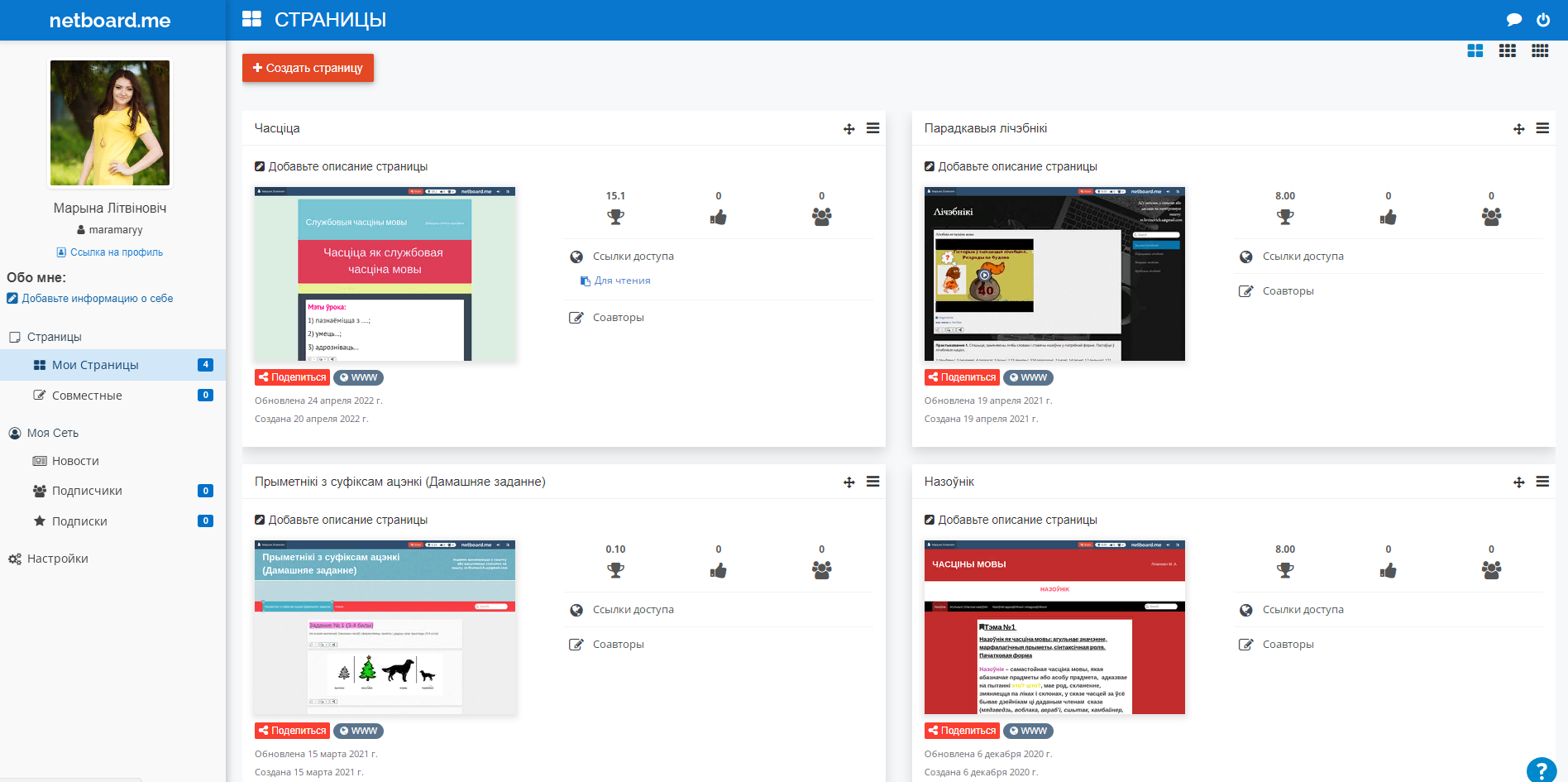 У цэлым вучні добра ставяцца да атрыманых адзнак, але хочуць ведаць, за што атрымалі адзнаку, і яна павінна быць справядлівай. Таму важнай задачай выкарыстання формаў кантролю з’яўляецца прыцягненне вучняў да ацэначнай дзейнасці, арганізацыі на ўроку самаацэнкі і самакантролю, а таксама магчымасці самім выправіць памылкі. І менавіта выкарыстанне ІКТ для ацэначнай дзейнасці спрыяе таму, каб вучні ахвотна і з цікавасцю выконвалі заданні.Тэставую праверку арганізоўваю па-рознаму, у залежнасці ад яе мэты і ад зместу правяраемага матэрыялу. Сярод мэтавых установак праверкі выдзяляю наступныя: праверыць выкананне дамашняга задання, выявіць падрыхтаванасць вучняў да вывучэння новага матэрыялу, праверыць ступень разумення і засваення новых ведаў. У залежнасці ад зместу праводжу па матэрыяле папярэдняга ўрока або па асобных раздзелах i тэмах.ІКТ выкарыстоўваю на розных этапах ўрока. Так, напрыклад, пры вывучэнні новай тэмы (“Дыялог”) у 5 класе прапаную запоўніць пропускі і скласці самім дыялог.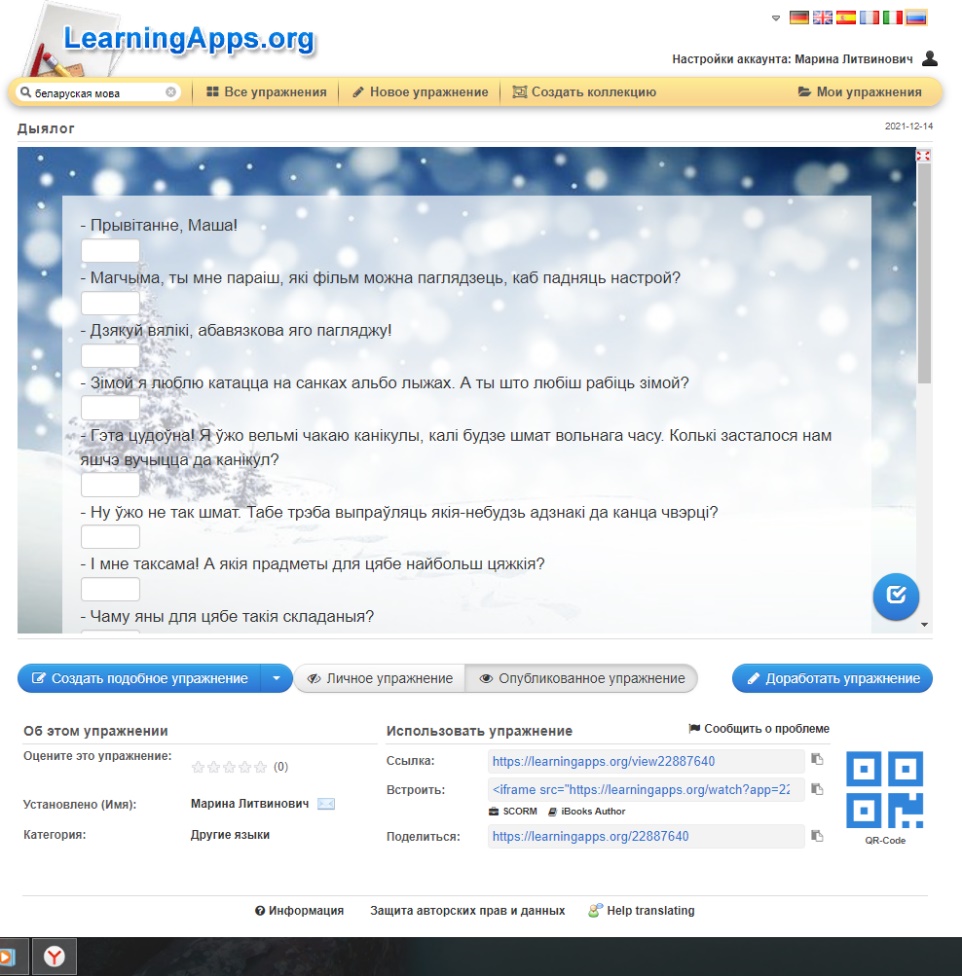 На пачатку ўрока, пры правядзенні арфаграфічнай хвілінкі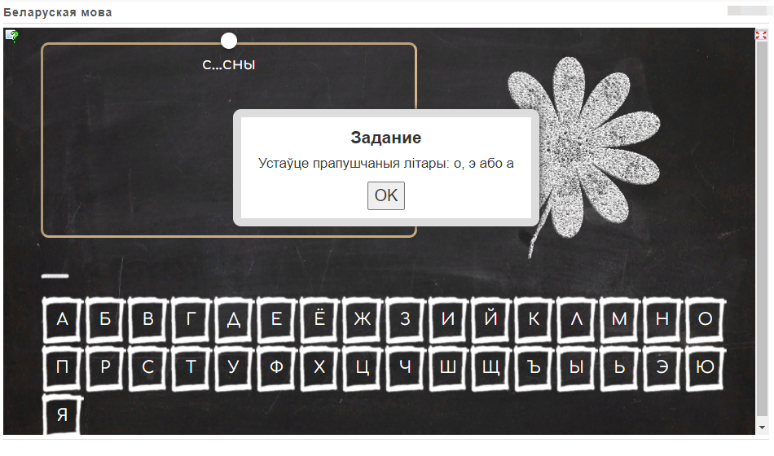 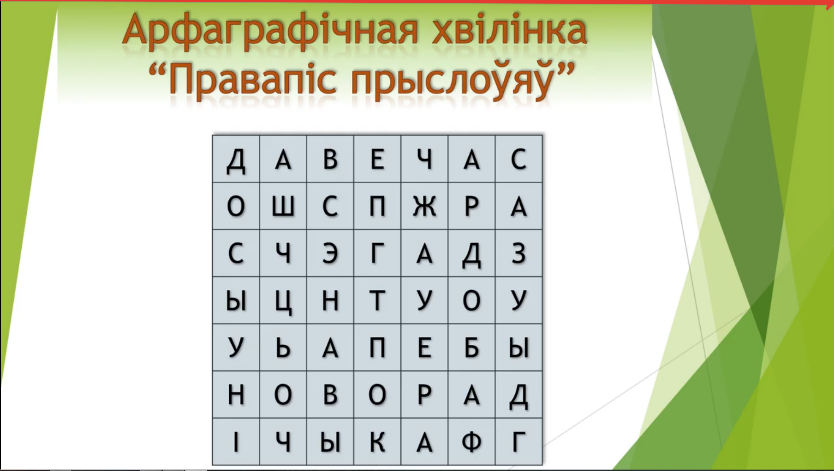 У якасці дамашняга задання:Для дадатковых заданняў моцным вучням:Для кантрольна-ацэначнай дзейнасці ў канцы ўрока: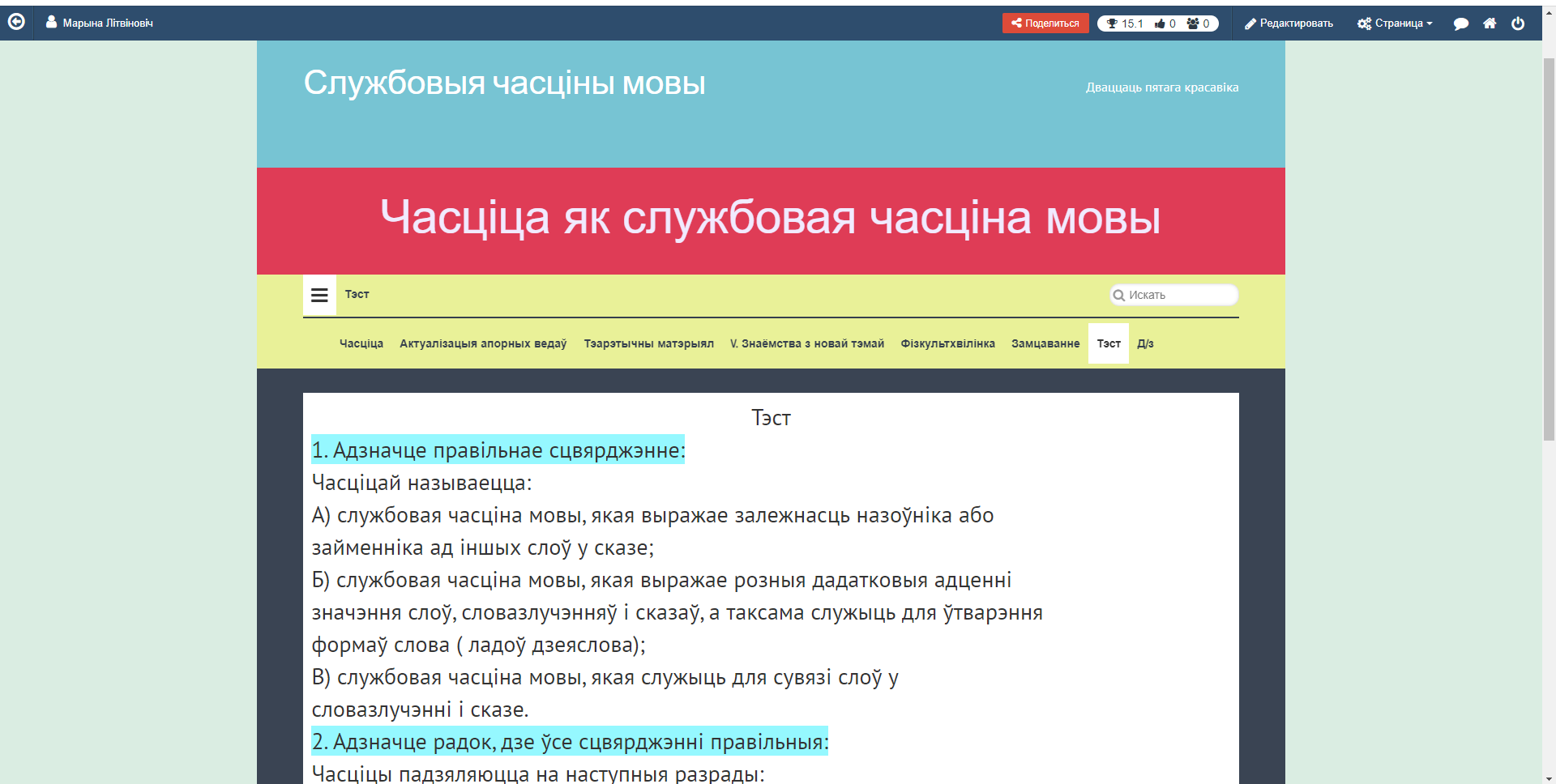 Пры выкарыстанні заданняў на ўроках варта помніць, што фармулёўкі тэставых заданняў павінны быць сціслымі і дакладнымі, перад пачаткам выканання вучні павінны быць азнаёмлены з крытэрыямі ацэнкі, зместам задання, часам, які адводзіцца на выкананне тэставых заданняў.Выкарыстанне ІКТ для кантрольна-ацэначнай дзейнасці на ўроках беларускай мовы і літаратуры дазваляе:праверыць узровень засваення вучэбнага матэрыялу на кожным этапе навучання; ажывіць працэс навучання;сэканоміць час, які адводзіцца на апытванне;забяспечыць аб’ектыўнасць праверкі ведаў, уменняў вучняў;знізіць узровень трывожнасці, страху вучняў падчас праверкі ведаў, уменняў.А гэта сведчаць пра неабходнасць далейшага  выкарыстання  тэставых заданняў, вікатрын, квізаў на ўроках беларускай мовы і літаратуры.